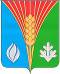 СОВЕТ ДЕПУТАТОВМуниципального образования Андреевский сельсоветКурманаевского района Оренбургской области(второго созыва)РЕШЕНИЕ 01 июня 2020                               с. Андреевка	                    № 68О внесении изменений в решение Совета депутатов от 07.06.2018 № 157 «Об утверждении Положения о территориальном общественном самоуправлении в муниципальном образовании Андреевский сельсовет Курманаевского района Оренбургской области	В соответствии с Конституцией Российской Федерации, Федеральным законом № 131-ФЗ от 06.10.2003 «Об общих принципах организации местного самоуправления в Российской Федерации», Уставом муниципального образования Андреевский сельсовет Курманаевского района, экспертным заключением государственно-правового управления аппарата Губернатора и Правительства Оренбургской области от 29.04.2020 № 21/29/2020, Совет депутатов решил:1. Внести в решение Совета депутатов от 07.06.2018 № 157 «Об утверждении Положения о территориальном общественном самоуправлении в муниципальном образовании Андреевский сельсовет Курманаевского района Оренбургской области» (далее – Положение) следующие изменения:1.1. в части 1 статьи 1 Положения слова «на территории поселения» заменить словами «на части территории поселения»;1.2. часть 3 статьи 5 Положения исключить;1.3. часть 1 статьи 6 Положения дополнить пунктом 6) следующего содержания:«6) порядок приобретения имущества, а также порядок пользования и распоряжения указанным имуществом и финансовыми средствами.»;1.4. в абзаце 2 части 2 статьи 7 Положения слово «, старейшина» исключить;1.5. в части 3 статьи 7 Положения слова «либо назначается Советом депутатов» исключить;1.6. абзац 2 части 6 статьи 7 Положения дополнить словами «, представляющих не менее одной трети жителей соответствующей территории, достигших шестнадцатилетнего возраста.»;1.7. пункт 3 части 8 статьи 7 Положения изложить в новой редакции:«3) избрание органов территориального общественного самоуправления»;1.8. часть 8 статьи 7 Положения дополнить пунктом 6 следующего содержания:«6) утверждение сметы доходов и расходов территориального общественного самоуправления и отчета о ее исполнении.»;1.9. пункт 2 части 1 статьи 8 Положения изложить в новой редакции:«2) обращаться по вопросам, относящимся к их ведению, в органы местного самоуправления, организации, расположенные на территории муниципального образования.»;1.10. пункт 4 части 1 статьи 8 Положения дополнить словами «, подлежащие обязательному рассмотрению этими органами и должностными лицами местного самоуправления, к компетенции которых отнесено принятие указанных актов.»;1.11. абзац 3 части 1 статьи 9 Положения исключить;1.12. в пункте 1 части 3 статьи 9 Положения слова «предприятиями, организациями, учреждениями» заменить словом «организациями»;1.13. в наименовании статьи 11 и части 1 статьи 11 Положения слова «старосты ТОС» заменить словами «старосты»; 1.14. пункт 6) части 1 статьи 11 Положения изложить в новой редакции:«6) вступления в отношении его в законную силу обвинительного приговора суда;»;1.15. в пункте 5 статьи 12 Положения после слова «привлекать» дополнить словами «на добровольной основе», далее по тексту;1.16. в пункте 6 статьи 12 Положения после слова «привлекать» дополнить словами «на добровольной основе», далее по тексту;1.17. пункт 14 статьи 12 Положения исключить;1.18. статью 13 Положения исключить;1.19. в названии статьи 16 Положения слово «органов» исключить;1.20. в части 1 статьи 16 Положения слова «Орган территориального общественного самоуправления» заменить словами «Территориальное общественное самоуправление».2. Контроль за исполнением настоящего решения оставляю за собой.3. Настоящее решение вступает в силу после официального опубликования в газете «Вестник» и подлежит размещению на официальном сайте.Председатель Совета депутатовмуниципального образования Андреевский сельсовет                                                                  О.Г. ДолматоваГлава муниципального образования                                                   Л.Г. Алимкина